REQUERIMENTO Nº 1277/2015Requer Voto de Pesar pelo falecimento da SRA. NEUSA APARECIDA NICOLA FOLSTER, ocorrido recentemente. Senhor Presidente, Nos termos do Art. 102, Inciso IV, do Regimento Interno desta Casa de Leis, requeiro a Vossa Excelência que se digne a registrar nos anais desta Casa de Leis voto de profundo pesar pelo falecimento da Sra. Neusa Aparecida Nicola Folster, ocorrido no último dia 08 de setembro. Requeiro, ainda, que desta manifestação seja dada ciência aos seus familiares, encaminhando cópia do presente à Rua Pernambuco, 523, Vila Grego, nesta cidade.Justificativa:A Sra. Neusa Aparecida Nicola Folster tinha 63 anos e era casada com Gilberto Joel Folster e deixou os filhos Hudson e Suellen.Benquista por todos os familiares e amigos, seu passamento causou grande consternação e saudades; todavia, sua memória há de ser cultuada por todos que em vida a amaram.Que Deus esteja presente nesse momento de separação e dor, para lhes dar força e consolo.É, pois, este o Voto, através da Câmara de Vereadores, em homenagem póstuma e em sinal de solidariedade.                    Plenário “Dr. Tancredo Neves”, 10 de setembro de 2015. José Antonio FerreiraDr. José-Vereador-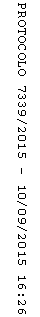 